АКТобщественной проверкипо обращениям граждан в Общественную палату г.о. Королев, 
в рамках проведения системного и комплексного общественного контроля, 
проведен общественный мониторинг работы управляющей компании ООО "Монолит Сервис" по качеству ремонта подъездов МКД по адресу ул. Матросова, д. №1/6.Сроки проведения общественного контроля: 03.02.2020 г.Основания для проведения общественной проверки: план работы Общественной палаты г.о. Королев.Форма общественного контроля: мониторингПредмет общественной проверки  -  общественный контроль работы управляющей компании ООО "Монолит Сервис" по качеству ремонта подъездов МКД по адресу ул. Матросова, д. №1/6.Состав группы общественного контроля:- Белозерова Маргарита Нурлаяновна, председатель комиссии «по ЖКХ, капитальному ремонту, контролю за качеством работы управляющих компаний, архитектуре, архитектурному облику городов, благоустройству территорий, дорожному хозяйству и транспорту»;- Якимова Варвара Владиславовна - член комиссииВ ходе очередной проверки 03 февраля Общественная палата г.о.Королев совместно с представителем УК ООО "Монолит Сервис" проинспектировала надлежащее содержание и ремонт общего имущества МКД по адресу ул. Матросова, д. №1/6. Проверкой установлено: по решению собственников дома выполнен ремонт подъезда. Особое внимание проверяющих в подъезде привлекла входная группа, где произведена укладка плитки в холлах, заменены двери, необыкновенно, в виде пано, оформлена стена с адресом дома. Инициативными жителями установлен диван и зеркала. Все вопросы по ремонту подъезда согласовывались с жителями, ими же и дана высокая оценка качеству проделанных работ. Общественная палата замечаний не выявила. По данным проверки составлен АКТ.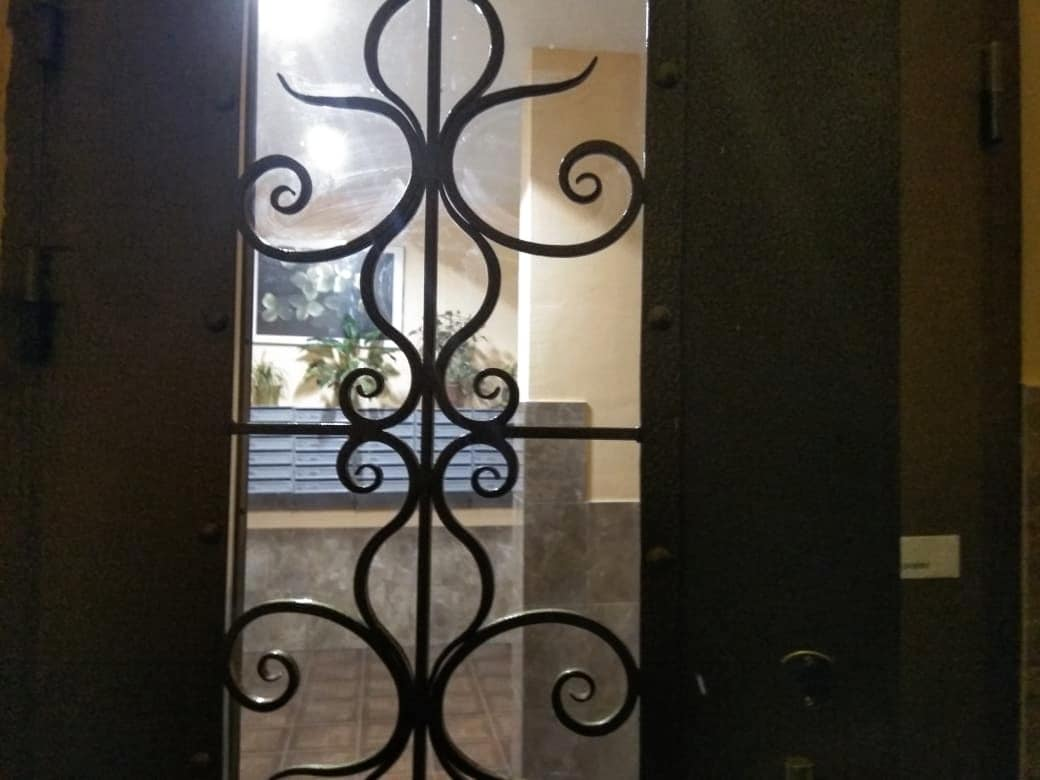 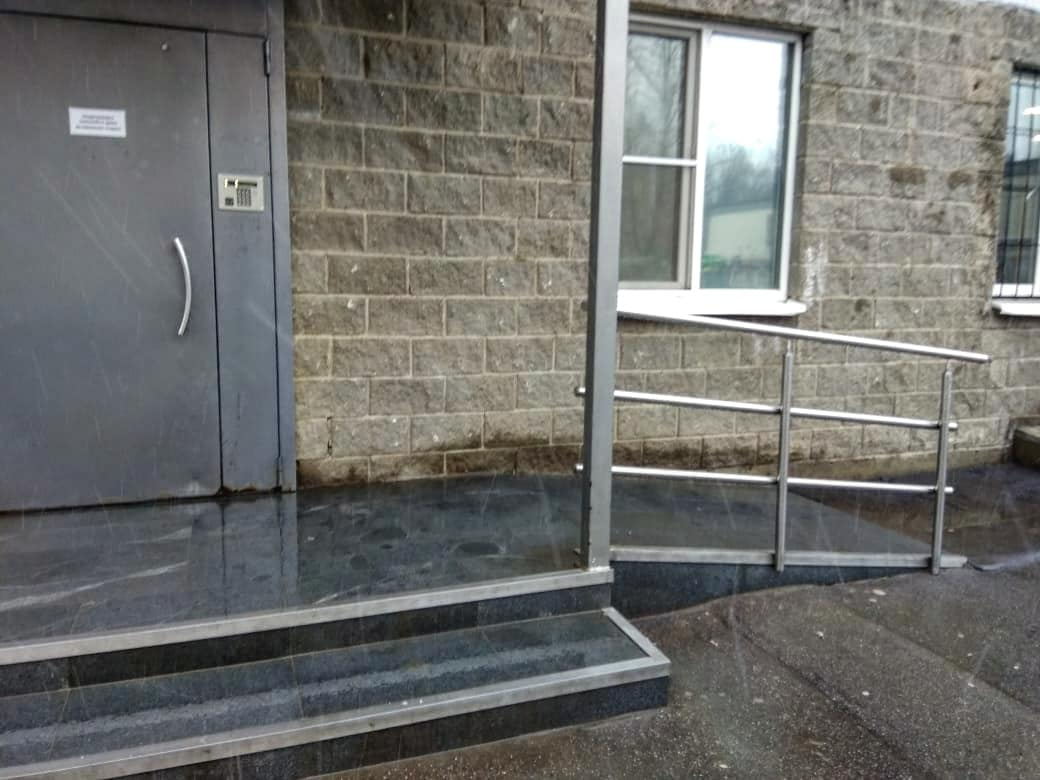 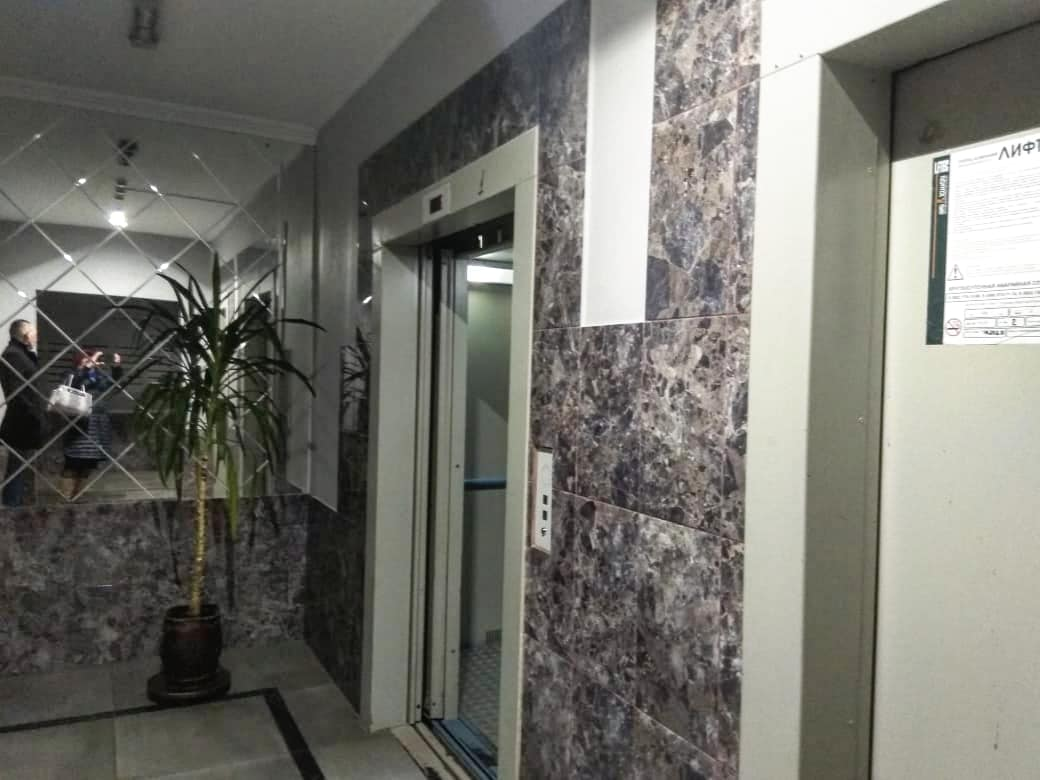 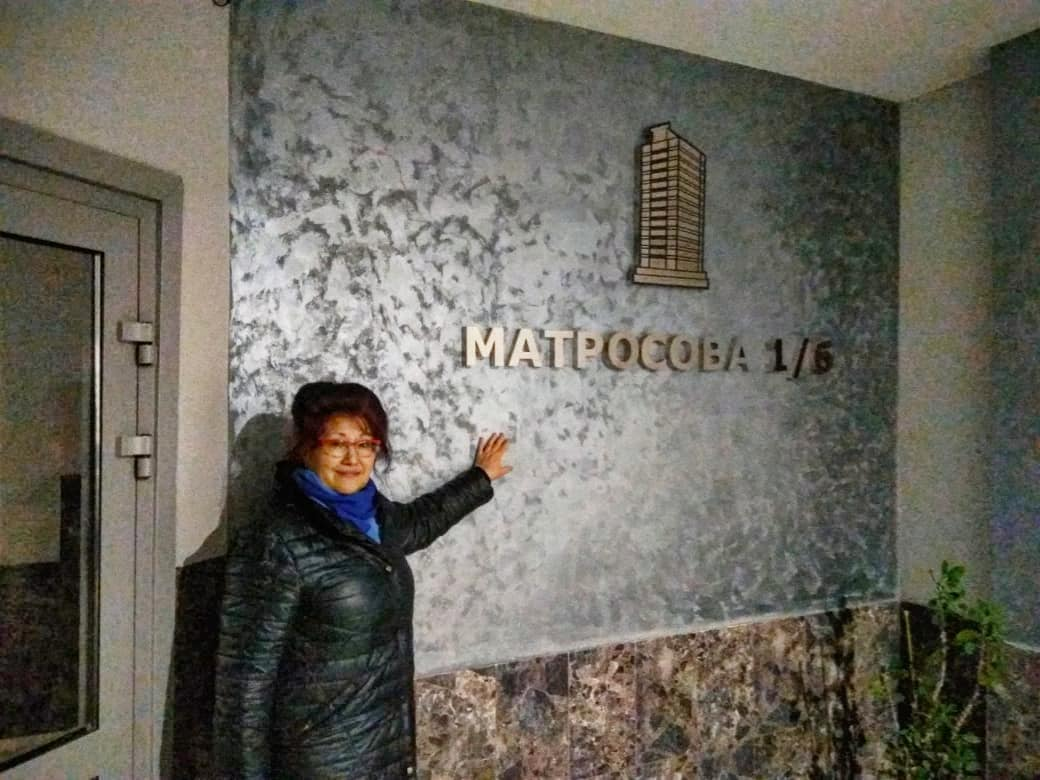 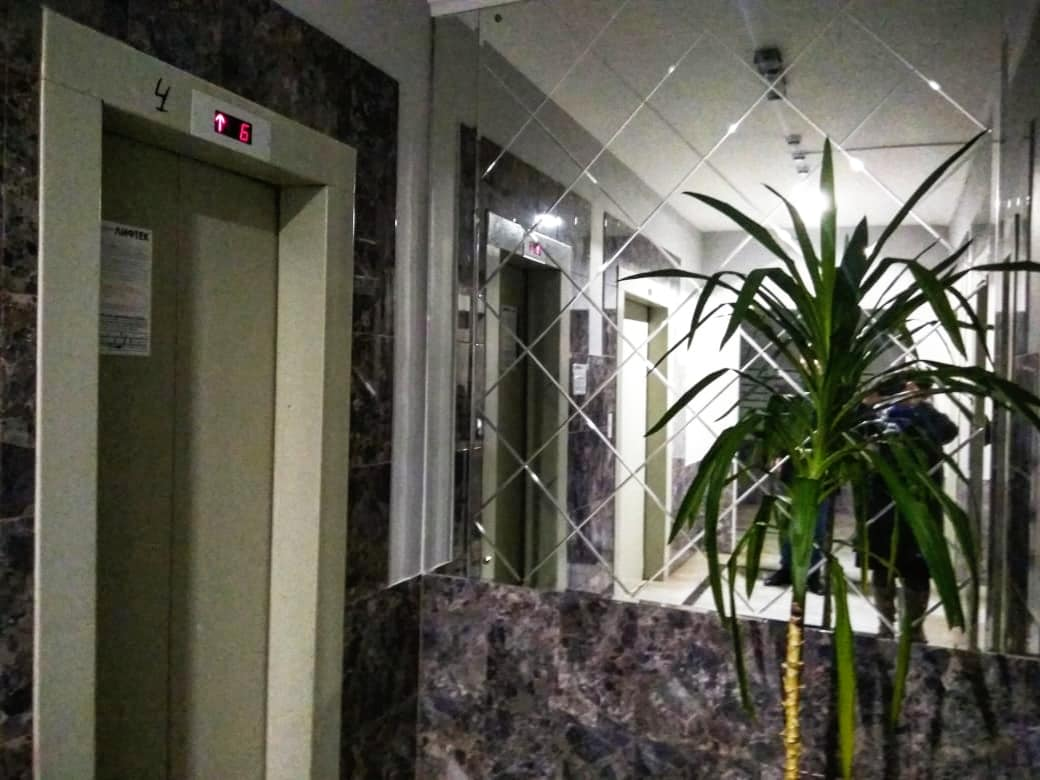 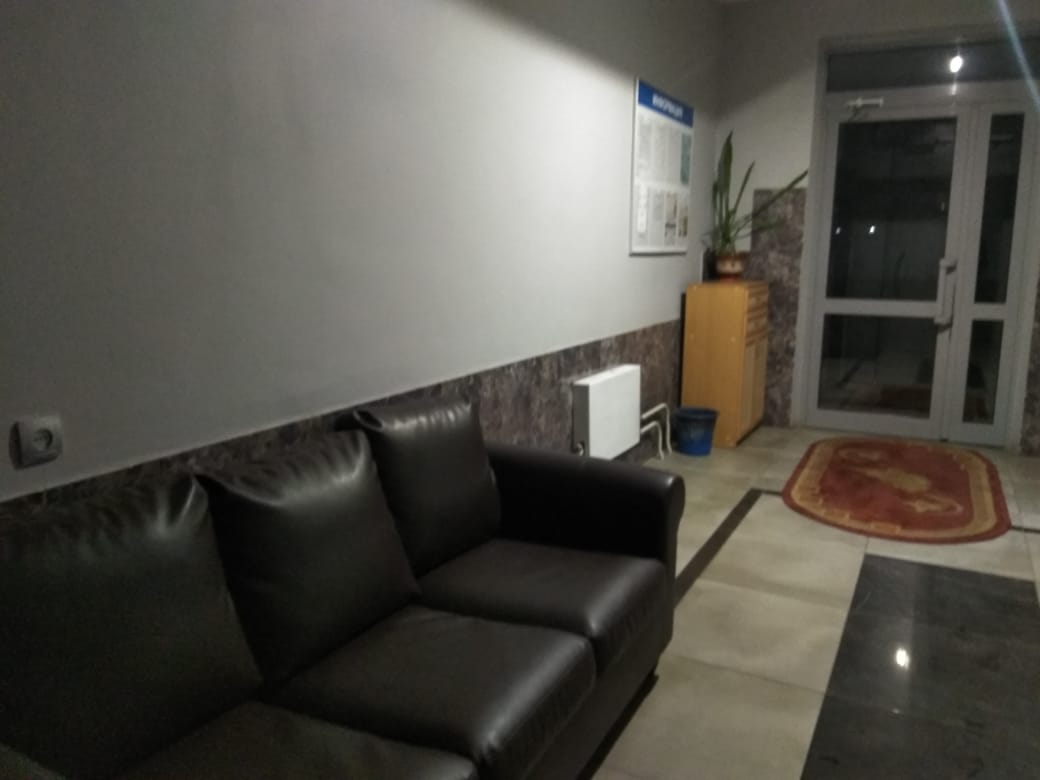 «УТВЕРЖДЕНО»Решением Совета Общественной палаты г.о. Королев Московской областиот 04.02.2020 протокол № 03Председатель комиссии «по ЖКХ, капитальному ремонту, контролю за качеством работы управляющих компаний, архитектуре, архитектурному облику городов, благоустройству территорий, дорожному хозяйству и транспорту» Общественной палаты г.о.Королев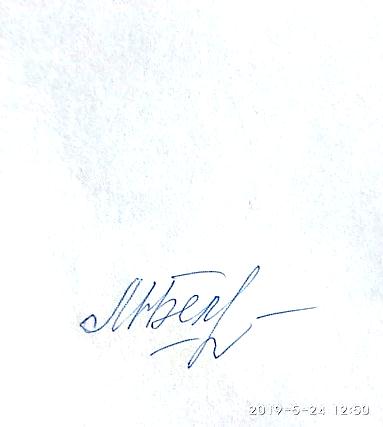 М.Н.Белозерова